แบบรายงานผลการดำเนินงานกิจกรรมจิตอาสาพัฒนา “ปราจีนบุรีเมืองสะอาด”เดือน สิงหาคม ๒๕๖๕1. หน่วยงาน : องค์การบริหารส่วนตำบลศรีมหาโพธิ2. วันเวลาที่ปฏิบัติ : วันที่ 31 สิงหาคม ๒๕๖๕  เวลา ๐๙.๐๐ น.	3. สถานที่ :  ณ วัดวังชัน หมู่ 4  ต.บางกุ้ง อ.ศรีมหาโพธิ จ.ปราจีนบุรี4. รายละเอียดการปฏิบัติ : เมื่อวันที่ 31 สิงหาคม ๒๕๖๕  เวลา ๐๙.๐๐ น. นายมาโนช พูลเฉลิม นายกองค์การบริหารส่วนตำบลศรีมหาโพธิ พร้อมด้วยบุคลากรองค์การบริหารส่วนตำบลศรีมหาโพธิ ร่วมกับประชาชนจิตอาสาในพื้นที่ประมาณ 30 คน จัดกิจกรรมจิตอาสาทำความสะอาดพื้นที่ บริเวณ ณ วัดวังชัน หมู่ 4  ต.บางกุ้ง อ.ศรีมหาโพธิ จ.ปราจีนบุรี5. ผลการปฏิบัติ : เป็นไปด้วยความเรียบร้อย6. ปัญหา/อุปสรรค : ไม่มีรายงานภาพกิจกรรมจิตอาสาพัฒนา “ปราจีนบุรีเมืองสะอาด”วันที่ 31 สิงหาคม ๒๕๖๕  เวลา ๐๙.๐๐ น.	ณ วัดวังชัน หมู่ 4  ต.บางกุ้ง อ.ศรีมหาโพธิ จ.ปราจีนบุรีภาพก่อนทำกิจกรรม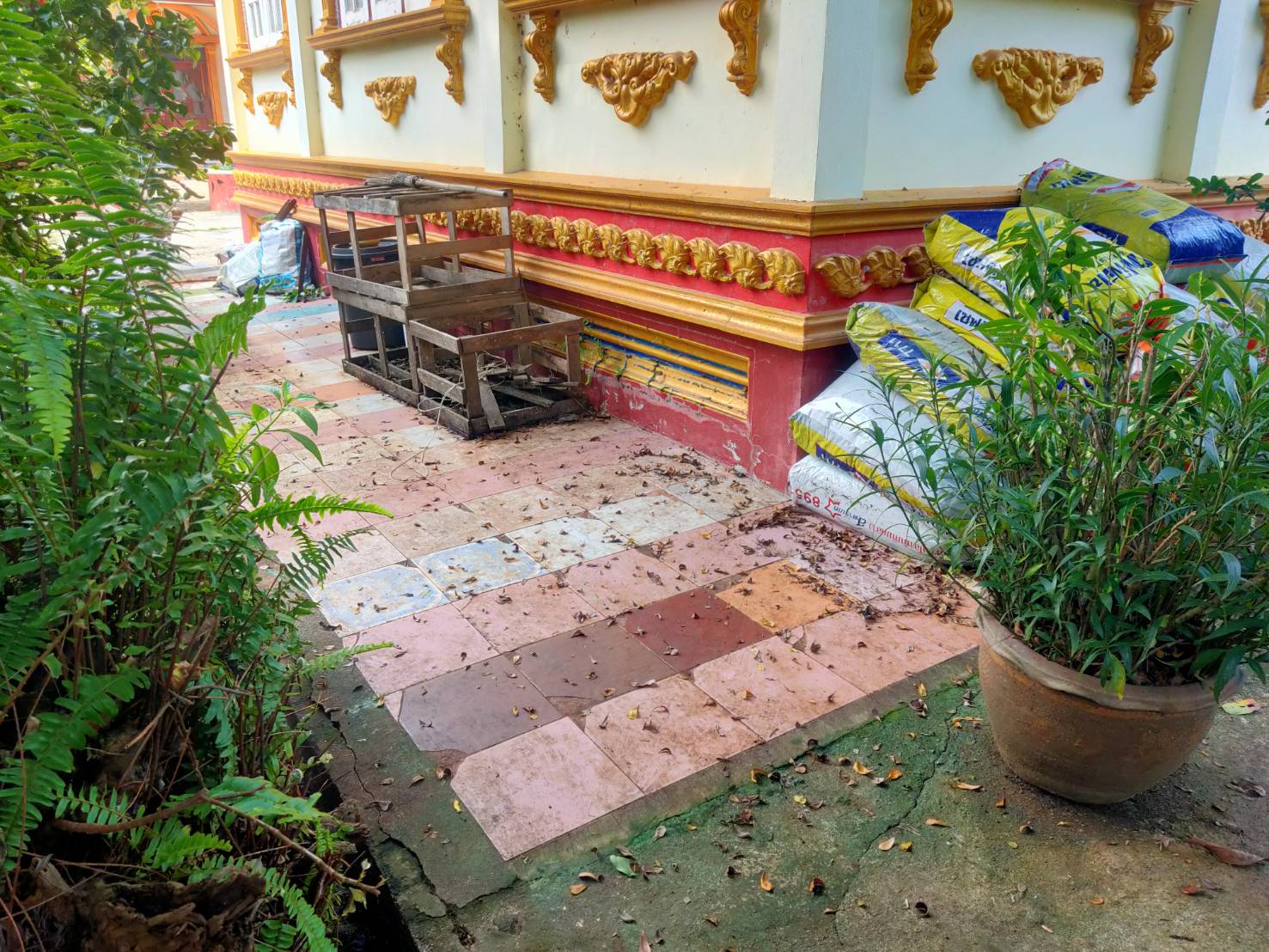 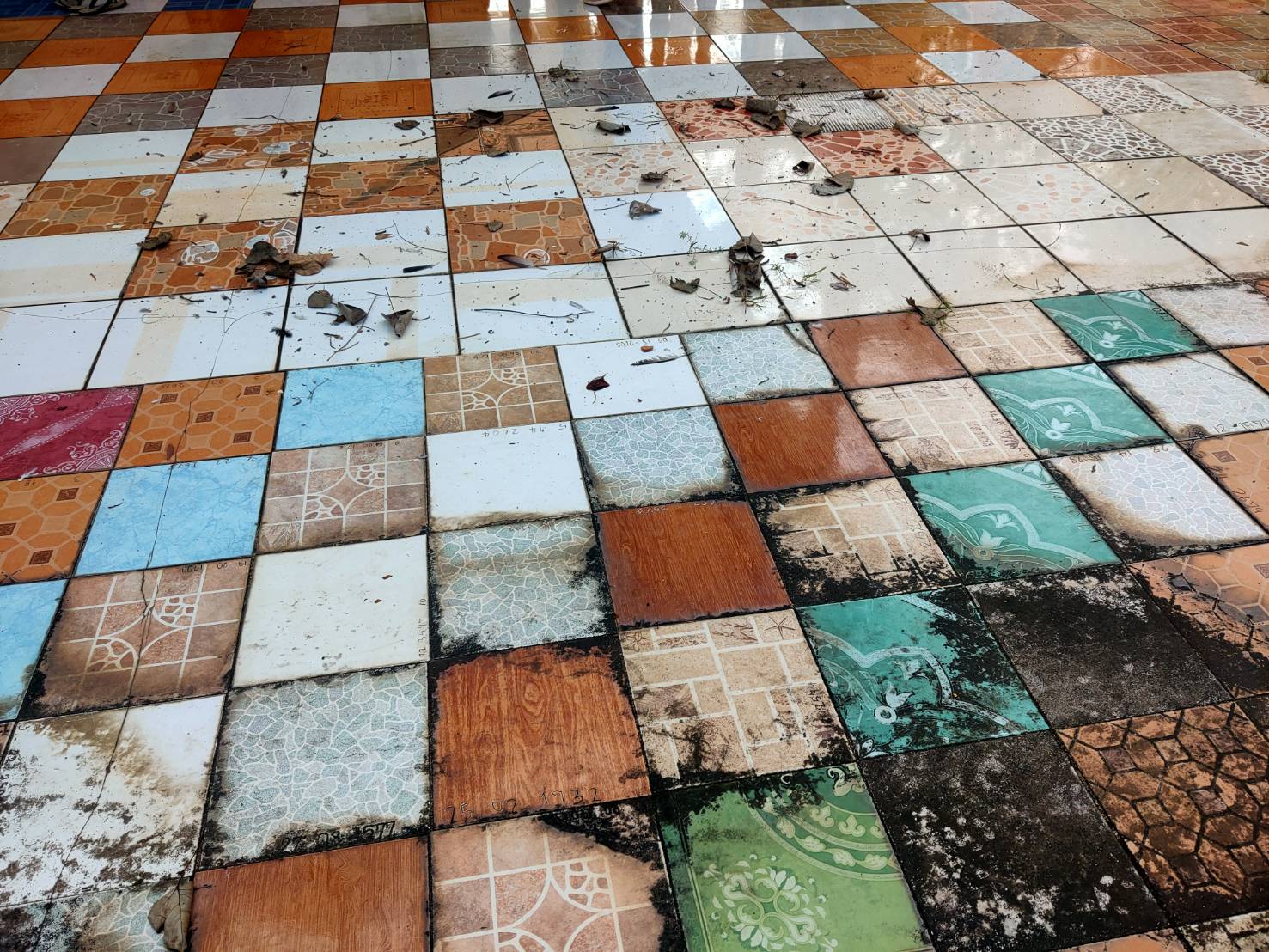 ขณะดำเนินกิจกรรม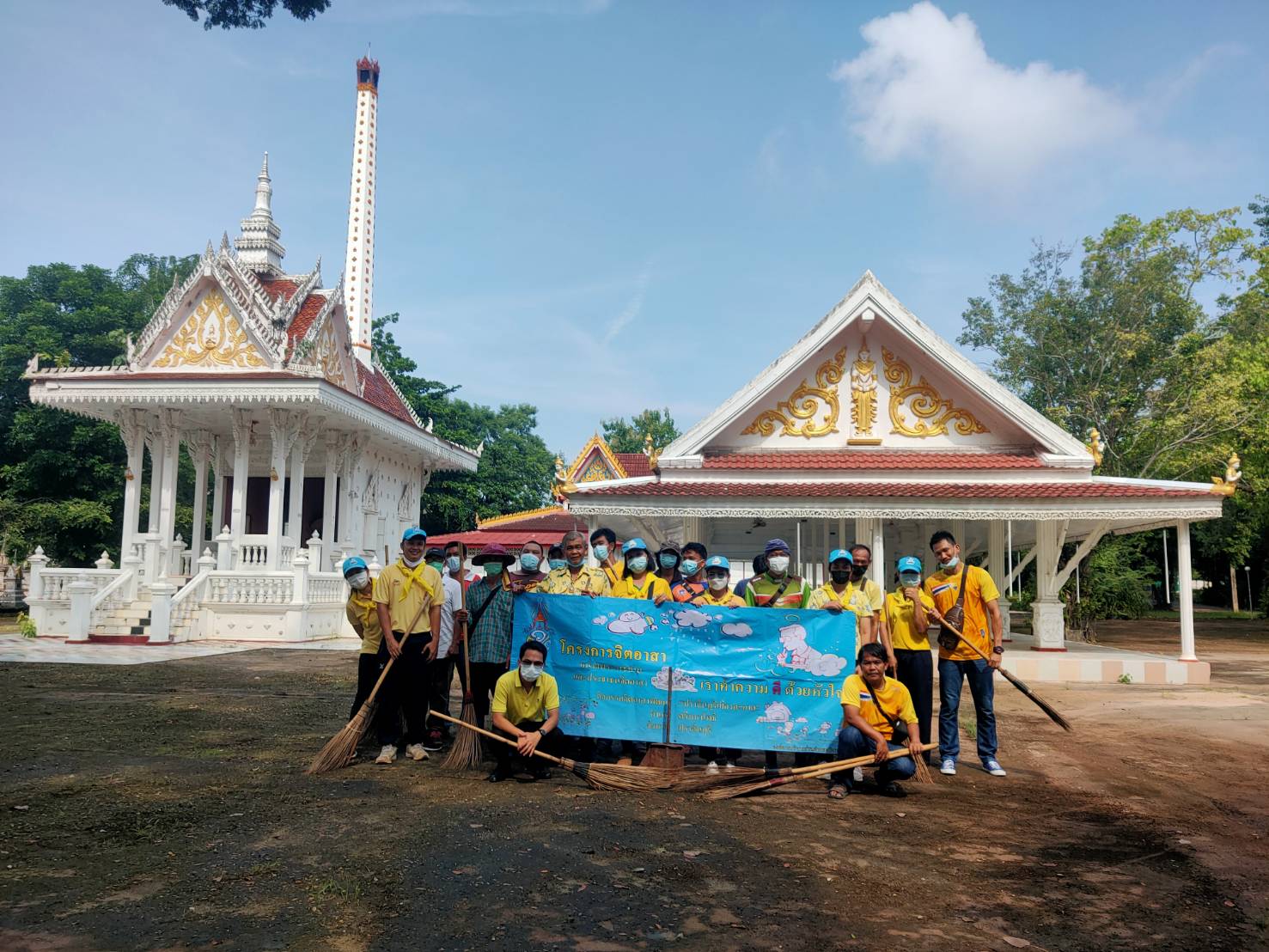 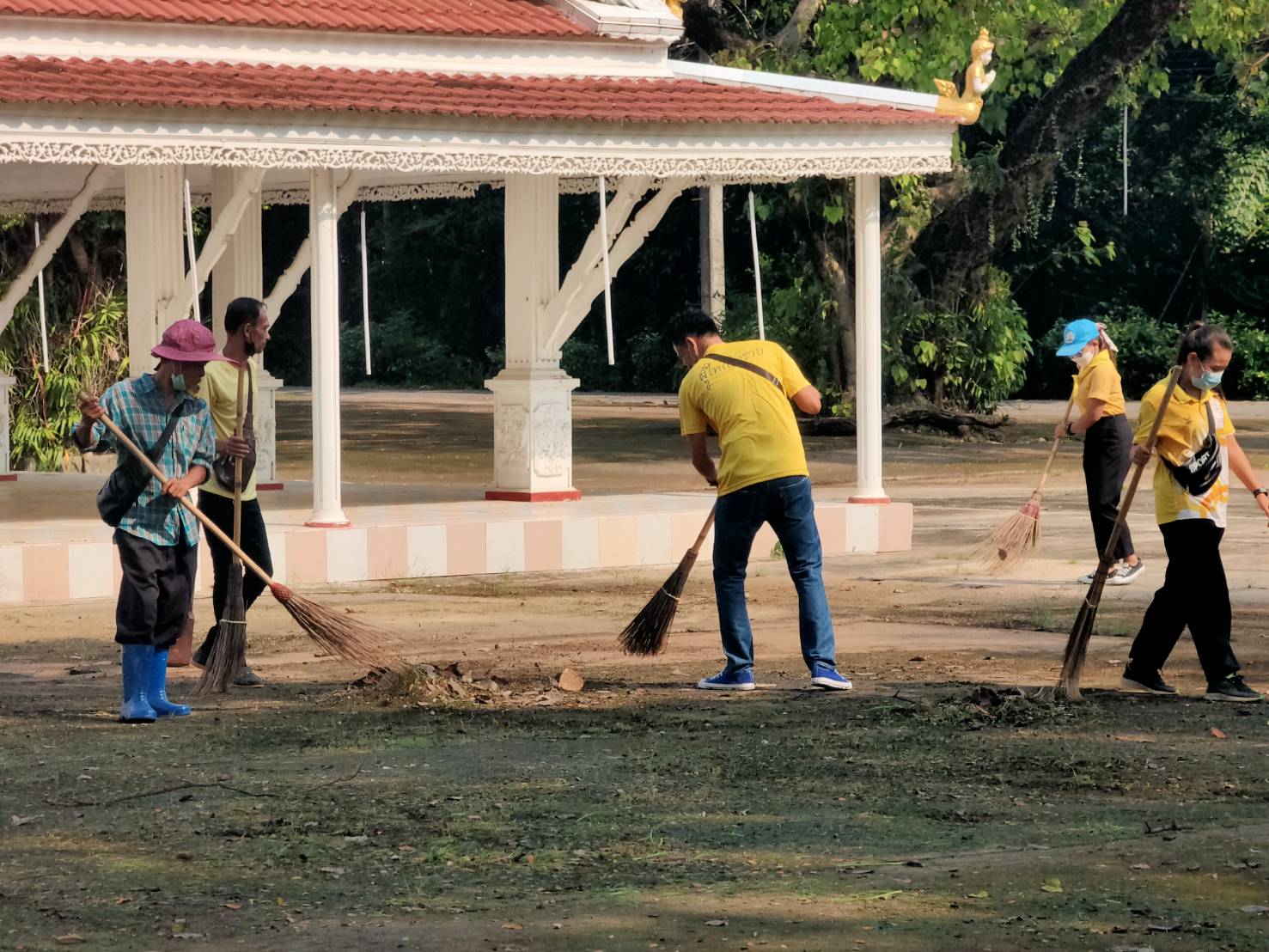 ขณะดำเนินกิจกรรม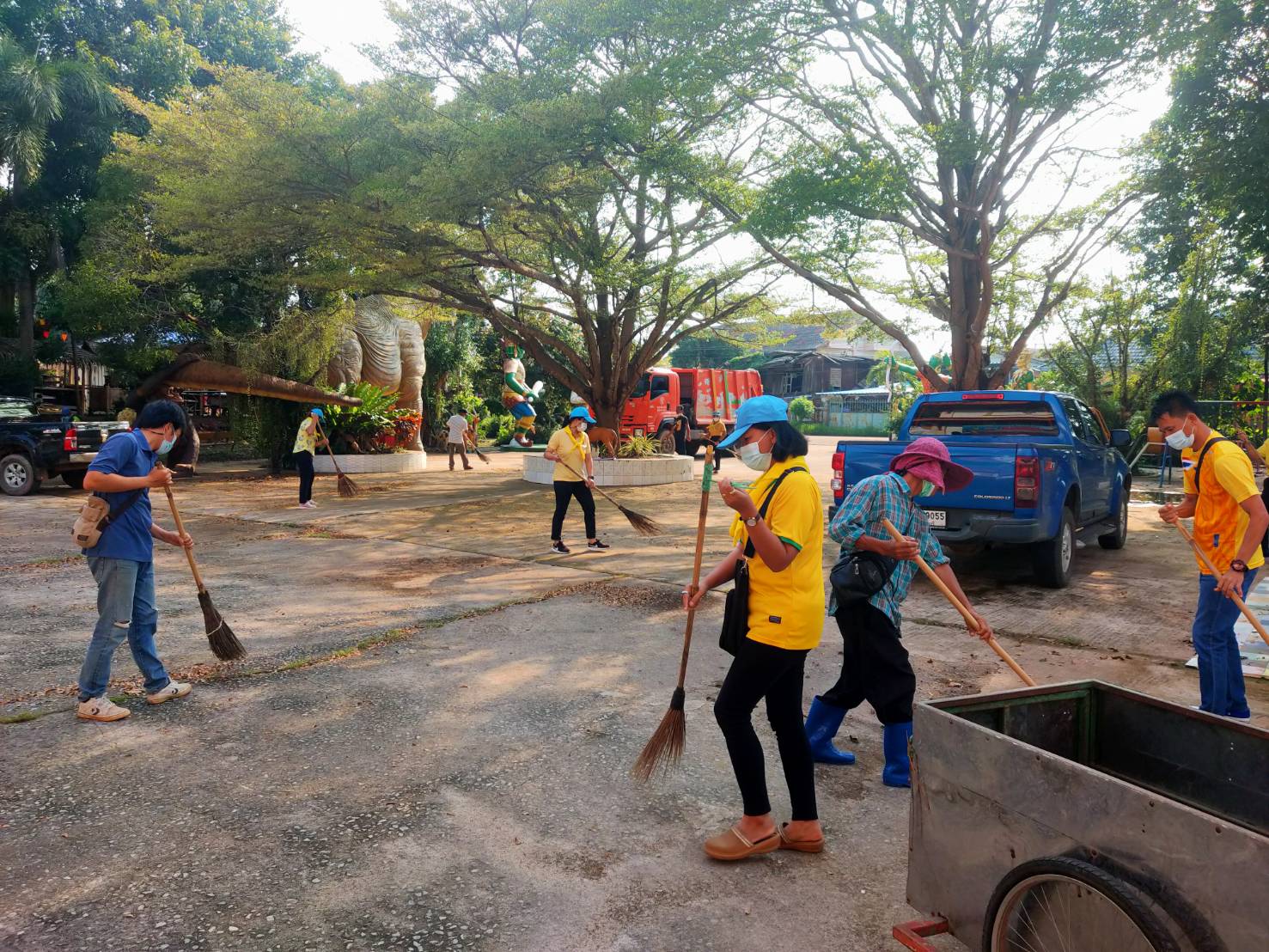 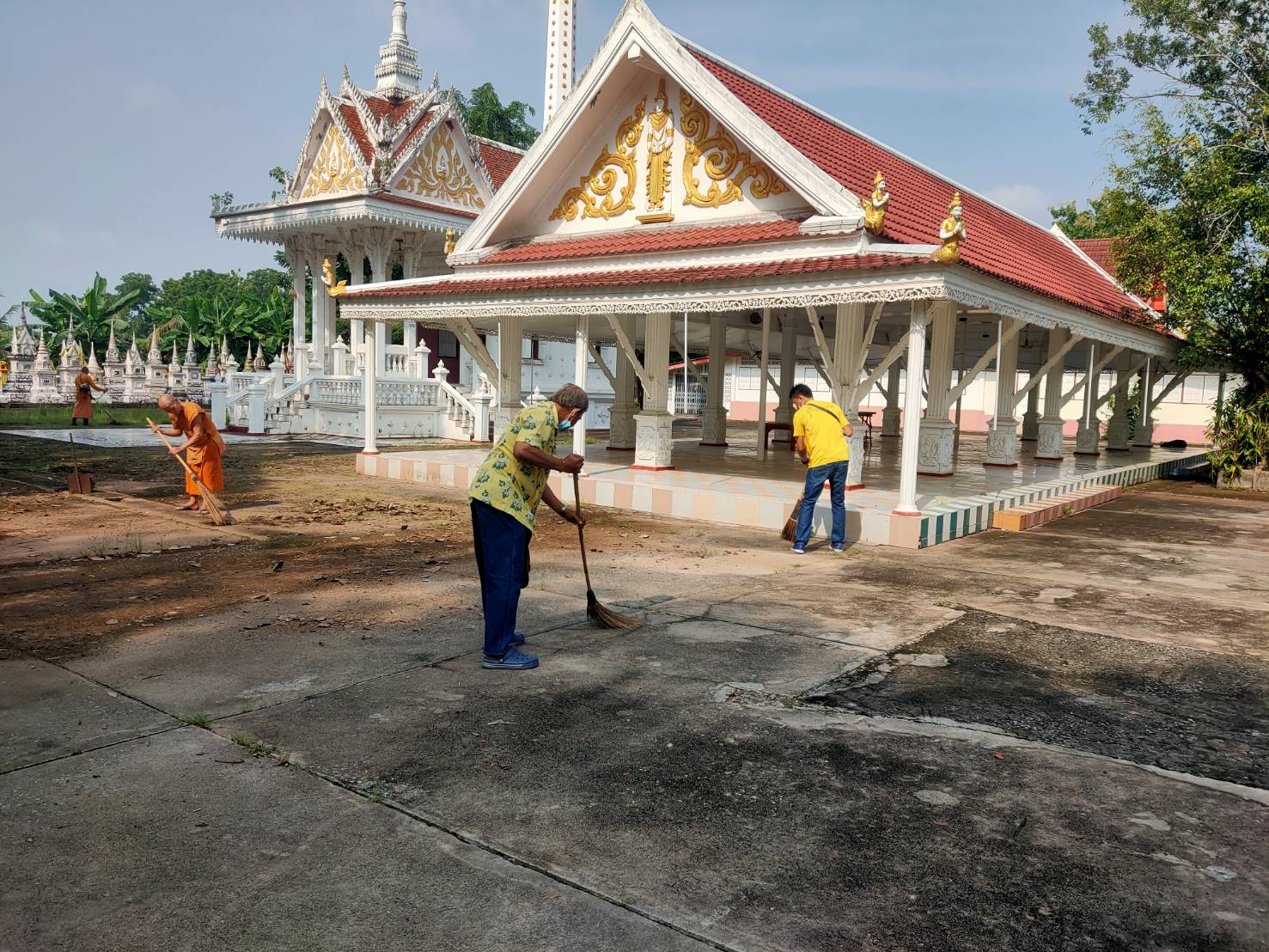 หลังดำเนินกิจกรรม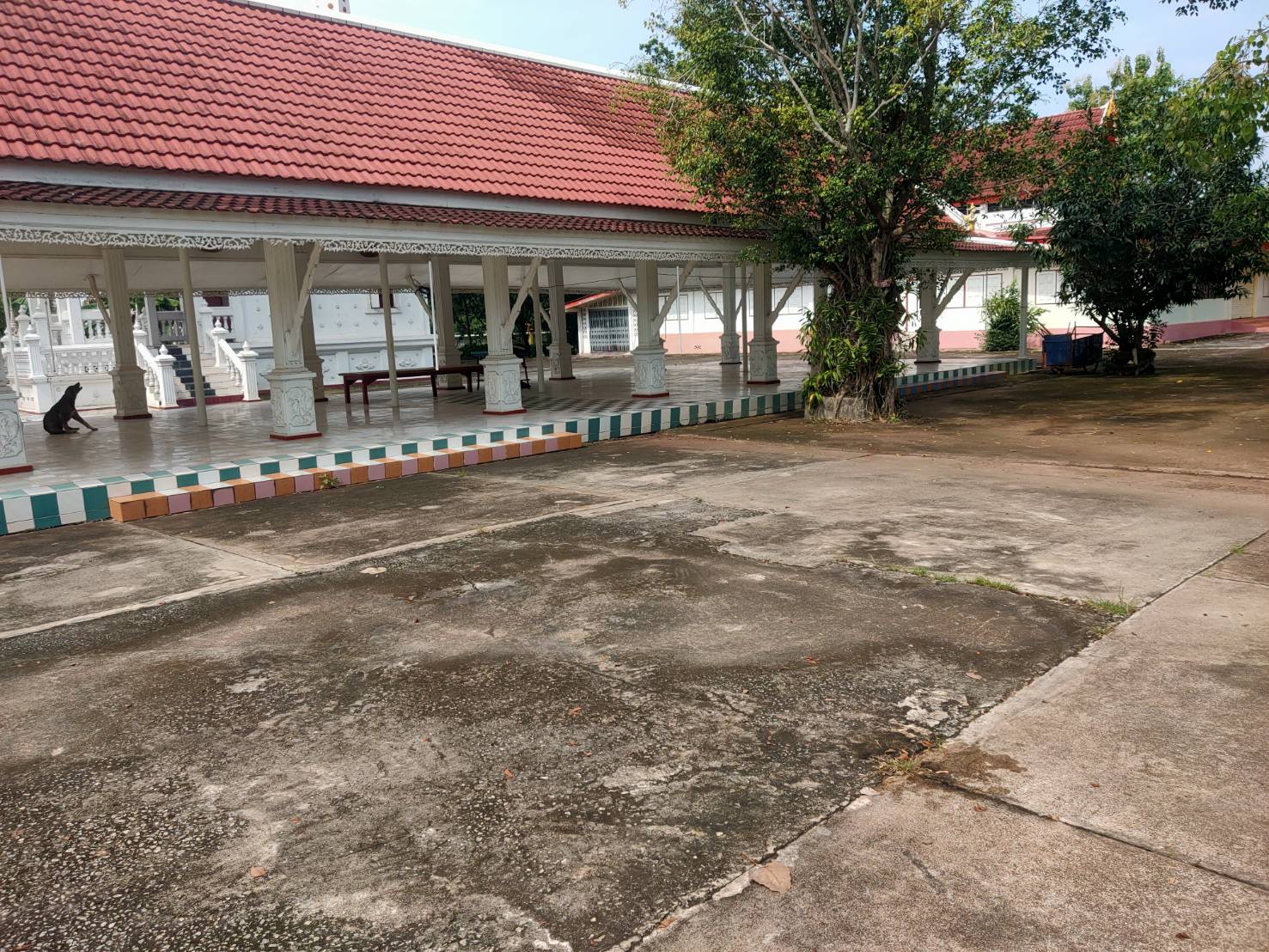 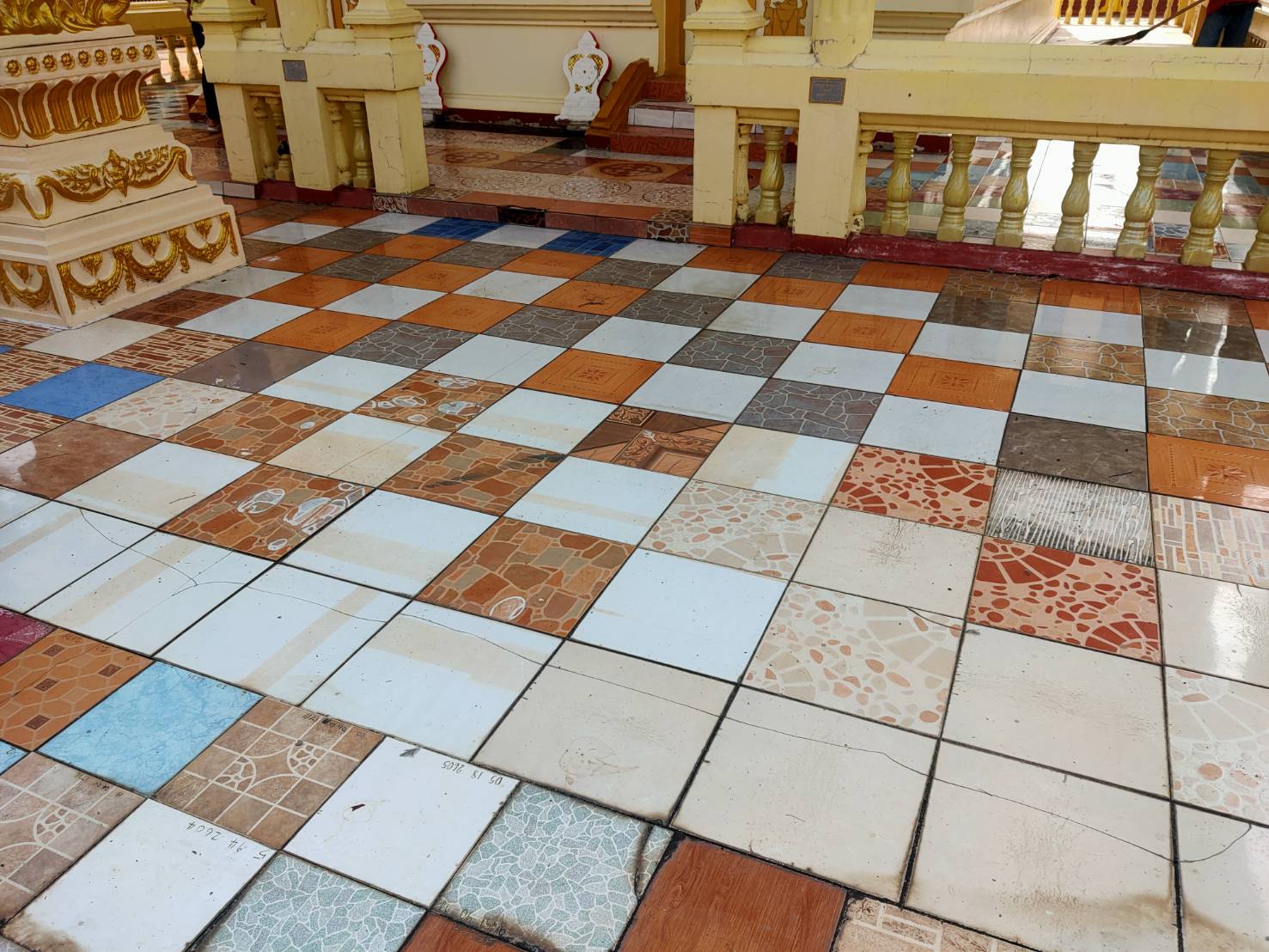 